TOTAL AMOUNT:   $____________________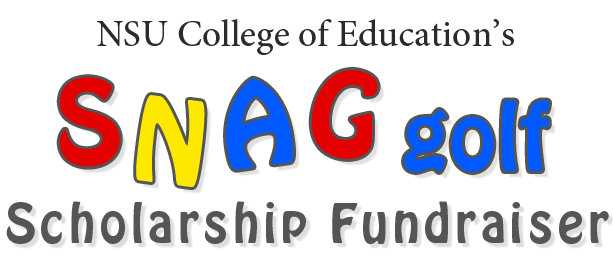 SaturdaySeptember 6, 2014Entry Fee:   $125/playerHole Sponsorship:Gold Level--$500Silver Level--$250Bronze Level:  $100Player/Team Registration: ($125 each)□ I am a single. Please match me with a team.Player 1: ______________________________E-mail: ______________________________Player 2: ______________________________Player 3: ______________________________Player 4: ______________________________Player 5: ______________________________Time Preference:___9:00-11:00 a.m.___12:00-2:00 p.m.___EitherHole Sponsorship:Name:Level: (Gold $500, Silver $250 or Bronze $100)E-mail:  Make checks payable to: NSU Foundation/Memo SNAG GolfE-mail registration form to: chewey01@nsuok.eduOr register/pay online at: nsualumni.com/snaggolf